PLEASE WRITE CLEARLY AND USE CAPITAL LETTERSStudent has to pay a security deposit of 300 PLN  in beginning (it will be refunded if the accommodation is vacated without any damage).Date:  /….../….../…                                           Student’s signature: …………………………………….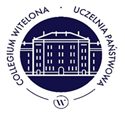 Witelon Collegium State UniversityACCOMMODATION FORM  FOR  INTERNATIONAL STUDENTSACADEMIC YEAR 20…./20….Family nameFirst nameDate of birth (dd/mm/yy) GenderFemale   Male  Place of birth GenderFemale   Male  NationalityHome addressPassport number/ ID:CityE-mail    Post codePhoneCountry Home UniversitySpecial remarks (For example: roommate’s name,  ect.)Person to contact in case of emergencyName:Phone :    E-mail:Duration of stay in Witelon Collegium State University  Please choose one option.  Full academic year:   from ………………….. to …………………………  Winter semester:       from ………………….. to …………………………  Summer semester:     from ………………….. to ………………………… Accommodation  costDom Studenta  ( Hall of residence). Address:  ul. Mickiewicza 10,  59 -220 Legnica, PolandThe University guarantees a place in the room.Indicate your preferences (it  does not guarantee you’ll  get a room of your choice).Accommodation  costDom Studenta  ( Hall of residence). Address:  ul. Mickiewicza 10,  59 -220 Legnica, PolandThe University guarantees a place in the room.Indicate your preferences (it  does not guarantee you’ll  get a room of your choice).Accommodation  costDom Studenta  ( Hall of residence). Address:  ul. Mickiewicza 10,  59 -220 Legnica, PolandThe University guarantees a place in the room.Indicate your preferences (it  does not guarantee you’ll  get a room of your choice).RoomRoomPer month                                                    Rooms with shared bathroom and a kitchen on the floor                                                    Rooms with shared bathroom and a kitchen on the floor                                                    Rooms with shared bathroom and a kitchen on the floorDouble room470 PLN per personRoom for three400 PLN per person                                                    Rooms with bathroom and a kitchen on the floor                                                    Rooms with bathroom and a kitchen on the floor                                                    Rooms with bathroom and a kitchen on the floorDouble room495 PLN per personRoom for three430 PLN per personRoom for four365 PLN per person                                                   Rooms with bathroom and kitchen                                                   Rooms with bathroom and kitchen                                                   Rooms with bathroom and kitchenDouble room535 PLN per personPlease return this form to:Witelon Collegium State UniversityInternational Relations OfficeAddress:Ul. Sejmowa 5A,  59-220  Legnica,  Poland spring/ summer semesternot later than before  31 of Mayautumn/winter semesternot later than  30 of November